Reading/Language Work:  Week of April 20th – April 24thMath/Science/Social Studies Work:  Week of April 20th – April 24thREADINGSPELLING/GRAMMARWritingEXTRA ACTIVITIESMGRADED ASSIGNMENT:Complete one Reading Plus or one Razz Kids and take the quiz and answer the questions.Log into Brainpop. Username: windsong  Password: brainpop Click on “English,” then “Grammar,” then “I vs. Me.” Watch the movie, explore and read “Related Reading,” and complete the graded quiz. At the end of the quiz click “Email your results” and send to me. djacobson@fisdk12.netJoin in the Goosechase fun with Mrs. Fiesinger. Game code: 67R9EV Password: mustangs Email any questions to: kfiesinger@fisdk12.netAll Extra Activities are OPTIONAL for the week:TGo to: Storyline Online: Here Comes the Garbage Barge Click on video and listen to the story.Think about why the author wrote the story.Reading Plus – 2 stories required, any more is optional; Spelling CityWAuthors write to persuade us to do something, inform us, or to entertain.Tell me why you think the author wrote this story and send me your answer.Make a Health Hero card for our local health heroes and go on a field trip to drop off by April 24th. See attached: Health Hero Card DriveSora – Access to thousands of online books App located in Clever: 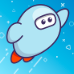 THGRADED ASSIGNMENT:Complete one Reading Plus or one Razz Kids and take the quiz and answer the questions..Deliver you Health Hero Card by Friday.EdutypingFStudent HolidayMATHSCIENCESocial StudiesEXTRA ACTIVITIESMI will meet with you individually this week on Zoom.Watch the slide show for measurement. We will focus on linear metric page 2 and page 4.Slide ShowGo to Stemscopes on Clever. It has the red rocket.You will watch the Content Connections video on the Water Cycle.Read the short paragraph about Stephen F. Austin.Stephen F. Austin.All Extra Activities are OPTIONAL for the week:Math:TThe activity for today is practice. You do not have to submit this to me.Practice sheet.Go to Stemscoopes on Clever. It has the red rocket.Listen to the Science Rock video on the Water Cycle.Read the short paragraph aboutThe Old Three Hundred.Old Three HundredXtraMath Education Galaxy - work on earning your three starsGames- WGRADED ASSIGNMENT:Complete the practice. Print the worksheet or write your answers on notebook paper. Send me a picture.Graded Practice:GRADED ASSIGNMENT;Write TWO sentences about what you learned from the Stephen F. Austin paragraph and write ONE sentences about what you learned from the Old Three Hundred Paragraph.SEND ME A PICTURE OF YOUR SENTENCES.THMATH PRACTICE;Go to website: I Know ItClick Login, Click StudentClass code: danitaUsername: First initial/last initial student ID(ex:dj12345)*Password: student IDComplete the assigned practiceGRADED ASSIGNMENT:Go to Stemscopes on Clever. It has the red rocket.Take the Progress Monitor Quiz.Remember to Turn In when it is completed.FStudent Holiday